ECE R19 BOS OF PG PROGRAMME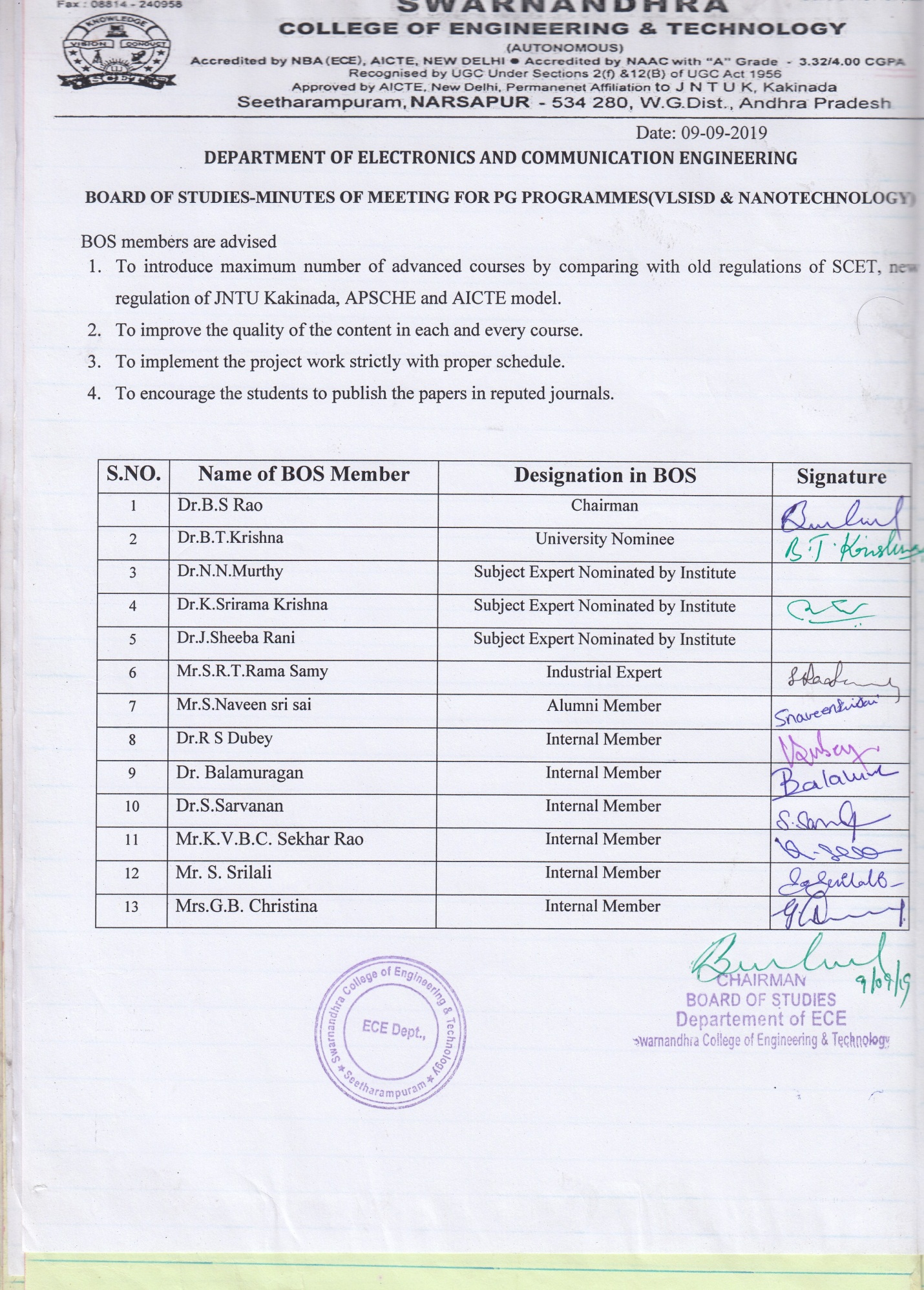 